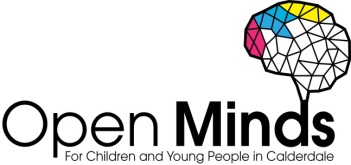 Self-Harm Distraction TechniquesTaken from www.youngminds.org When the urge to self-harm is present, a strategy which works to minimize this urge is distraction. The type of distraction is dependent on the emotion being experienced by the individual.Below is a list of emotions with distraction techniques which may help.When feeling anger:When feeling fear:Physical exerciseWrap in a blanketDancingCryShoutingSleepShakingStroke an animalRunningMusicHitting a cushionMassageTearing up materialTalkBiting down on somethingBreathing ExercisesWhen needing control:When feeling numb:Make listsSnap an elastic band Tidy upRub skin with ice cubesDe-clutterSmell a strong odourClench & relax muscles Cold showerOutdoor garden workWrite a letter & tear it upWhen feeling shame:When feeling self-hatred:Avoid spending time with unkind peopleWrite a letter about your hatred and then write a compassionate replyAccept your mistakesDo something creativeUnderstand that failure is OKDo some physical exerciseUnderstand the reasons behind your actions/choice